ATIVIDADES DE GEOGRAFIA Água no planeta TerraA água é muito importante para a vida no planeta Terra.1) Observe o planisfério abaixo.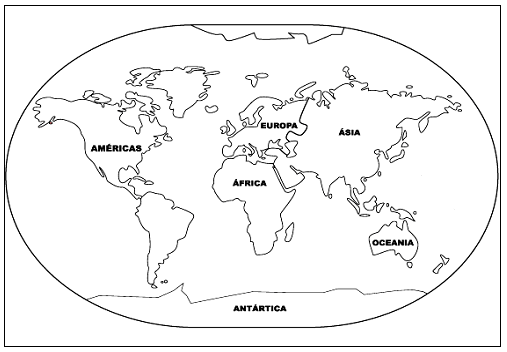 a) Pinte de azul a parte correspondente aos oceanos.b) Cite o nome de um oceano.______________________________________________________________________________________________c) Os nomes que aparecem no planisfério referem-se:(     ) às cidades.(     ) aos países.(     ) aos continentes.(     ) aos grandes conquistadores.